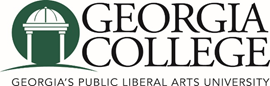 General Education Committee MeetingAugust 24th, 20182:00 p.m.President’s Conference RoomAttendees: Manian, Mehranian, Ling, McGill, Reuter, Robinson, GorzelanyEx-Officio: Anderson, SmithOther: Costas Spirou, Jim Winchester, Rachel Epstein, Amanda ReinkeReview of Curriculum Approval Workflow-Costas SpirouDiscussion of how workflow pertains to core classesBOR General Education Council- Dr. Ken McGill, GC representativeDiscussion of recent activities in the BOR General Education CouncilDiscussion of GEC updates, policies, procedures for the upcoming yearMore members have been added to the committee from CoASOther faculty members will serve as advisers/resource.Forms from SoCC will be updated and added to the GEC webpageWhen a course is up as an action item, a representative must be present to answer questions. Otherwise, the course will be tabled until the next meeting.Operating procedures from SoCC were handed out to be reviewed and edited for the GECConditional approval for some Area B courses was employed this summer to facilitate programmatic needs. Next Meeting: September 21, 2018